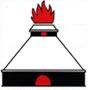 Bakerovnsgrenda Huseierforening							                     November 2016             SNØMÅKING I TRAPPEN OPP TIL GARASJENEStyret har god erfaring med å la snømåking av trappen fra nedre garasjeanlegg gå på omgang. For at ikke ukene med forventet størst snømengde skal tilfalle samme husstand hvert år, har vi også i år valgt å rullere listen. Noen uker har to husstander satt opp, historisk sett er dette ukene som det er stor mulighet for mye snø.En kan bytte innbyrdes hvis uken ikke passer.Listen for vinteren 2016/17 blir da som følger:UKENUMMER	 HUSNUMMER / NAVNSkulle snøen falle i store mengder utenfor oppsatte tidspunkt, satser vi på at noen vil forbarme seg over den også .StyretUKE 4962 LandeUKE 5064 ThorstensenUKE 5154 Brattli / SteinUKE 5265 EgebergUKE 0169 TaraldsenUKE 0267 Fredheim og FagertunUKE 0363 SkaarUKE 0471 Skille / 66 Wold / WalleUKE 0552 Aalvik / 56 Prestegård / MeiholmUKE 0657 Jacobsen / 58 RingnesUKE 0761 Bjørnvold / 60 Sten / HagenUKE 0855 BjerkeUKE 0959 Birekland / KjødeUKE 1070 Talåsen  UKE 1172 Nesje UKE 1253 Topaas